ÚKOLY NA TÝDEN OD  1. 6. DO 5. 6. 20201  HODINAPOKUD JSI NEPOSLAL PRACOVNÍ LIST POŠLI CO NEJDŘÍVE!1. zopakuj si kapitolu Amerika – povrch, Amerika – poloha a Amerika - vodstvo a ukaž na mapěApalačské pohoří, Sargasové moře, řeka Yukon, Galapágy,  Arktická nížina, Mexická plošina Velká jezera, Velké Antily, poušť Atacama, Laplatská nížina,  jezero Titicaca, Mexický záliv Aljašské hory, Pobřežní pásmo, Atlantská nížina, záliv La Plata, ostrovy královny Alžběty, řeka Missouri, Sierra Nevada,  Orinocká nížina, řeka sv. Vavřince, ostrov Jamajka, řeka Orinoko,  Pobřežní nížina, Guyanská vysočina, poloostrov Patagonie, řeka Colorado,  plošina Missouri, řeka Paraná, poloostrov Labrador2. zopakuj si Amerika – podnebí podle prezentace  a map v atlasu3.. podívej se na prezentaci Amerika – obyvatelstvo – obrázky a mapy4. napiš záznam Amerika – obyvatelstvo – doplň údaje podle mapy5. připrav si ústně cvičení – strana v prezentaci 13 - 14ZÁPISPracuj s mapami v atlasu strana 115, strana 118, strana 119AMERIKA – obyvatelstvoZjisti podle tabulky v atlasu1. počet obyvatel celé Ameriky - ………………………………………………….2. největší stát severní Ameriky - …………………………………………………..3. největší stát jižní Ameriky - …………………………………………………….. 4. stát s největším počtem obyvatel v severní Americe -------------------------------5. stát s největším počtem obyvatel v jižní Americe -------------------------------6. hustota osídlení – mapy v prezentaci a v atlasu – 3 hustě 3 řídce osídlené oblasti7. rasy – mongoloidní – žlutá – původní obyvatelé – indiáni, Inuité - Eskymáci                Europoidní – bílá – přistěhovalci z Evropy                Negroidní – černá – otroci – z Afriky8. Míšenci – Mulati -  černá a bílá rasa                       Mestici – bílá a žlutá rasa                       Zambové – žlutá a černán rasa9. Jazyky -  - mapy v prezentaci a v atlasu10. Náboženství - – mapy v prezentaci a v atlasu11. Sídla – opiš z prezentace strana 1112. kolonizace - mapy v prezentaci a v atlasu13.2. HODINA 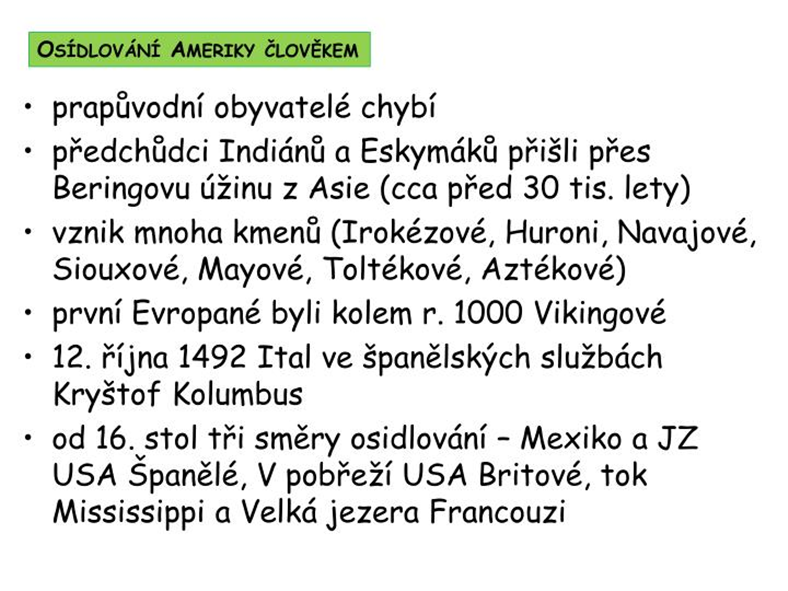 1. podívej se na prezentaci Amerika – hospodářství – obrázky a mapy2. napiš záznam Amerika – hospodářství – doplň údaje podle mapy, doplň záznamZÁPIS AMERIKA - HOSPODÁŘSTVÍ1, nejrozvinutější stát Ameriky USA2, původní plodiny – brambory, rajčata, slunečnice, kukuřice, kakaovník, fazole3. přivezené rostliny a živočichové – pšenice, káva, skot, koně, prasata, slepice4. prérie a pampy – kukuřice a pšenice5. plantáže – obrovské plochy, jeden druh plodiny – bavlník, tabák, káva, cukrová třtina6. Andy – brambory7. zemědělství – najdi na mapě 1 místo, kde se pěstuje, chová, těží – mapa STRANA 122 - 123A, pšenice………………………………………………………………….B, kukuřice…………………………………………………..C, brambory ………………………………………………………………D, tabák ………………………………………………………….E, káva …………………………………………………………………..F, dřevo……………………………………………………….G, skot…………………………………………………………H, Prasata………………………………………………..8. nerostné suroviny - najdi na mapě 1 místo, kde se těží – mapa STRANA 120 – 121A, ropa a  zemní plyn ……………………………………..B, černé uhlí …………………………………………………..C. měď ………………………………………….D, rudy hliníku – bauxit ………………………………………………E, stříbro ……………………………………….F, ledek ……………………………………………………..9. Průmysl – chemický – ropa, potravinářský, strojírenský – automobilky – Ford, Chrysler, hutnictví – zpracování kovů10, Doprava – silniční – Aljaška – Argentina – Transamazonská dálnice,                          Železniční – hustá síť v Severní Americe                         Letecká -  vnitrostátní lety                         Ropovody a plynovody                         Námořní – Panamský průplav12, věda, výzkum, školství, zdravotnictví – vyspělé v Severní Americe - odborníci                                                                             Jižní Amerika – špatná lékařská péče, drahé studium